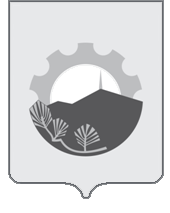 АДМИНИСТРАЦИЯ АРСЕНЬЕВСКОГО ГОРОДСКОГО ОКРУГА П О С Т А Н О В Л Е Н И ЕО внесении изменений в постановление администрации  Арсеньевского городского округа от 30 января 2014 года № 61-па «О создании комиссии по установлению стимулирующих выплат руководителям муниципальных бюджетных, казенных, автономных учреждений Арсеньевского городского округа»Руководствуясь Уставом Арсеньевского городского округа, администрация Арсеньевского городского округаПОСТАНОВЛЯЕТ:Внести в Положение о комиссии по установлению стимулирующих выплат руководителям муниципальных бюджетных, автономных, казенных учреждений Арсеньевского городского округа, за исключением муниципальных учреждений подведомственных управлению образования, управлению культуры, управлению спорта и молодежной политики администрации Арсеньевского городского округа, утвержденное постановлением администрации Арсеньевского городского округа от 30 января 2014 года № 61-па (далее – Положение) следующие изменения: Заменить в пункте 2 Положения слова «в последний день» словами 
«23 числа». Изложить пункт 10 Положения в следующей редакции:«10. На основании решения Комиссии в срок до 26 числа отчетного месяца начальник организационного управления администрации городского округа представляет ходатайство на имя главы городского округа о размерах выплат за качество выполняемых работ и (или) выплат за интенсивность и высокие результаты работы учреждений». Изложить Перечень целевых показателей эффективности работы руководителей муниципальных бюджетных, автономных учреждений Арсеньевского городского округа, за исключением муниципальных бюджетных, автономных учреждений подведомственных управлению образования, управлению культуры, управлению спорта и молодежной политики администрации Арсеньевского городского округа, утвержденный постановлением администрации Арсеньевского городского округа от 30 января 2014 года № 61-па, в редакции приложения № 1 к настоящему постановлению.Изложить Перечень целевых показателей эффективности работы руководителей муниципальных казенных учреждений Арсеньевского городского округа, за исключением муниципальных казенных учреждений подведомственных управлению образования, управлению культуры, управлению спорта и молодежной политики администрации Арсеньевского городского округа, утвержденный постановлением администрации Арсеньевского городского округа от 30 января 2014 года № 61-па, в редакции приложения № 2 к настоящему постановлению.Организационному управлению (Сквориков) направить настоящее постановление для официального опубликования в средствах массовой информации и размещения на официальном сайте администрации Арсеньевского городского округа.Настоящее постановление вступает в силу после его официального опубликования.Глава городского округа                                                                         А.А. Дронин                Приложение 1к постановлению администрацииАрсеньевского городского округаот «25» марта 2015 г. № 221-паПЕРЕЧЕНЬцелевых показателей эффективности работы руководителей муниципальных бюджетных, автономных учреждений Арсеньевского городского округа, за исключением муниципальных бюджетных, автономных учреждений подведомственных управлению образования, управлению культуры, управлению спорта и молодежной политики администрации Арсеньевского городского округа_______________________________                Приложение 2к постановлению администрацииАрсеньевского городского округаот «25» марта 2015 г. № 221-паПЕРЕЧЕНЬцелевых показателей эффективности работы руководителей муниципальных казенных учреждений Арсеньевского городского округа, за исключением муниципальных казенных учреждений подведомственных управлению образования, управлению культуры, управлению спорта и молодежной политики администрации Арсеньевского городского округа_______________________________25 марта 2015 г.г.Арсеньев №221-па№ п/пЦелевые показатели эффективностиКритерии оценки выполнения показателей (в баллах)Форма отчетности, содержащая информацию о выполнении показателей12341.Выполнение плановых объемов муниципального задания на оказание муниципальных услуг5Доклад руководителя содержащий аналитическую информацию2.Выполнение планов мероприятий по повышению эффективности деятельности учреждений и качества оказываемых услуг («дорожная карта»)5Доклад руководителя содержащий аналитическую информацию3.Обеспечение бесперебойной (безаварийной) работы учреждения5Доклад руководителя содержащий аналитическую информацию4.Отсутствие обоснованных жалоб и положительная оценка работы учреждения со стороны потребителей услуг, органов местного самоуправления5Доклад руководителя содержащий аналитическую информацию5.Отсутствие замечаний в результате проверок надзорных органов, контрольно-счетной палаты, учредителя, курирующих управлений9Доклад руководителя содержащий аналитическую информацию6.Улучшение показателей эффективности деятельности органов местного самоуправления3Доклад руководителя содержащий аналитическую информацию7.Использование веб-сайтов и средств массовой информации с целью информирования населения о своей деятельности5Доклад руководителя содержащий аналитическую информацию8.Отсутствие просроченной дебиторской задолженности и недопущение необоснованного роста кредиторской задолженности11Доклад руководителя, информация бухгалтерии учреждения9.Выполнение плановых объемов поступления средств от деятельности, приносящей доход5Доклад руководителя, информация бухгалтерии учреждения123410.Увеличение объемов оплаты коммунальных услуг и прочих расходов за счет внебюджетных средств5Доклад руководителя, информация бухгалтерии учреждения11.Сокращение расходов на оплату коммунальных услуг 
(в соответствии с планом мероприятий по росту доходов и оптимизации расходов бюджета Арсеньевского городского округа)4Доклад руководителя, информация бухгалтерии учреждения12.Обеспечение достижения уровня удовлетворенности граждан качеством предоставления государственных и муниципальных услуг (Указ Президента РФ от 07 мая 2012 года № 601)4Доклад руководителя содержащий аналитическую информацию13.Соблюдение временного регламента ожидания в очереди при предоставлении государственной или муниципальной услуги (не более 15 минут)5Доклад руководителя содержащий аналитическую информацию14.Соблюдение сроков исполнения нормативных правовых актов Арсеньевского городского округа, поручений учредителя, приказов курирующих управлений, предоставления отчетов, информации, планов13Доклад руководителя, информация курирующего управления15.Качество ведения бухгалтерского учета и отчетности, соблюдение сроков предоставления бухгалтерской, статистической и оперативной отчетности12Доклад руководителя, информация финансового управления16.Выполнение плана мероприятий по охране труда, технике безопасности, противопожарной и антитеррористической защищенности.4Доклад руководителя содержащий аналитическую информацию№ п/пЦелевые показатели эффективностиКритерии оценки выполнения показателей (в баллах)Форма отчетности, содержащая информацию о выполнении показателей12341.Исполнение муниципальных функций в целях обеспечения реализации предусмотренных законодательством Российской Федерации полномочий органов местного самоуправления10Доклад руководителя содержащий аналитическую информацию2.Обеспечение бесперебойной (безаварийной) работы учреждения10Доклад руководителя содержащий аналитическую информацию3.Отсутствие обоснованных жалоб и положительная оценка работы учреждения со стороны органов местного самоуправления5Доклад руководителя содержащий аналитическую информацию4.Отсутствие замечаний в результатах проверок надзорных органов, контрольно-счетной палаты, учредителя, курирующих управлений5Доклад руководителя содержащий аналитическую информацию5.Улучшение показателей эффективности деятельности органов местного самоуправления9Доклад руководителя содержащий аналитическую информацию6.Использование веб-сайтов и средств массовой информации с целью информирования населения о своей деятельности3Доклад руководителя содержащий аналитическую информацию7.Недопущение необоснованного роста кредиторской задолженности11Доклад руководителя содержащий аналитическую информацию8.Сокращение расходов на оплату коммунальных услуг 
(в соответствии с планом мероприятий по росту доходов и оптимизации расходов бюджета Арсеньевского городского округа)11Доклад руководителя, аналитическая информация бухгалтерии учреждения9.Соблюдение сроков исполнения нормативных правовых актов Арсеньевского городского округа, поручений учредителя, приказов курирующих управлений, предоставления отчетов, информации, планов13Доклад руководителя, аналитическая информация бухгалтерии учреждения123410Качество ведения бухгалтерского учета и отчетности, соблюдение сроков предоставления бухгалтерской статистической и оперативной информации13Доклад руководителя содержащий аналитическую информацию,информация финансового управления11Выполнение плана мероприятий по охране труда, технике безопасности, противопожарной и антитеррористической защищенности.5Доклад руководителя, содержащий аналитическую информацию12Своевременное исполнение заявок на автотранспорт5Доклад руководителя, содержащий аналитическую информацию